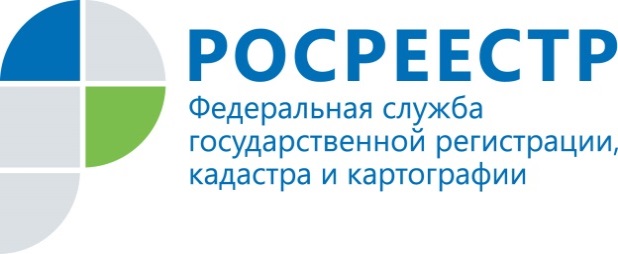 ПРЕСС-РЕЛИЗПомощник руководителя Управления Росреестра по Приморскому краю по СМИ  А. Э. Разуваева+7 (423) 241-30-58моб. 8 914 349 45 85
25press_rosreestr@mail.ruhttps://rosreestr.ru/  690091, Владивосток, ул. Посьетская, д. 48Долевое строительство набирает оборотыПочти на 60% увеличилось в Приморском крае количество зарегистрированных договоров участия в долевом строительстве.Владивосток, 25.03.2020 По результатам прошедшего месяца Управление Росреестра по Приморскому краю констатирует увеличение количества зарегистрированных договоров участия в долевом строительстве. В феврале этого года приморскими регистраторами было зарегистрировано 607 договоров, тогда как в аналогичном периоде прошлого года – 383. 	Что касается регистрации прав собственности по программе «Дальневосточная ипотека», то с начала декабря по сегодняшний регистрационные действия проведены в отношении 352 договоров участия в долевом строительстве многоквартирных домов.Сегодня на территории Приморья ведется долевое строительство по 79 объектам недвижимости на общую сумму 26 млрд.361 млн. руб., при этом основная нагрузка, в том числе по долгостроям, ложится на Владивосток, Артем и Уссурийск.	В целом, количество зарегистрированных в 2019 году договоров участия в долевом строительстве осталось на уровне 2018 года и составило 4933 договора. Необходимо отметить, что более 50% от общего количества договоров долевого участия в строительстве в Приморском крае заключены на территории Владивостокского городского округа, 19 многоквартирных жилых домов были поставлены на кадастровый учет. 	В прошлом году было введено в эксплуатацию 5 долгостроев - это почти 20 тысяч квадратных метров жилья. Поставлены на кадастровый учет 4 многоквартирных дома в г. Артеме – по ул. Тихоокеанская, 2;  Рудничная, 9/1 и 9/2  и  Ярославская, 52., в достройке которых принимал участие Фонд обманутых дольщиков.  На территории опережающего развития Большой Камень резидентом ТОР  ООО «Визит ДВ»  введены в эксплуатацию 2 объекта долевого строительства - многоквартирные жилые дома, в каждом из которых по 144 квартиры. Часть квартир были предоставлены по льготной ипотечной ставке работникам ОАО «Дальневосточный завод Звезда» и ООО «ССК Звезда».Также в декабре прошлого года администрацией г. Владивостока было выдано разрешение на ввод в эксплуатацию многоквартирного жилого дома по ул. проспект Красного Знамени, 160А. Сегодня осуществляется государственная регистрация прав участников долевого строительства.В результате сдачи в эксплуатацию долгостроев более 500 семей в прошлом году были восстановлены в своих правах.Однако по-прежнему наиболее распространенными нарушениями остаются ненадлежащее исполнение застройщиками обязанности по размещению сведений в единой информационной системе жилищного строительства, несоблюдение графика реализации проекта строительства и несоответствие договоров участия в долевом строительстве действующему законодательству.Справочно: На Управление Росреестра по Приморскому краю возложены полномочия по регистрации договоров участия в долевом строительстве, внесению сведений в ЕГРН, а также направлению уведомлений об этом в контролирующий орган. Кроме того, Управление принимает участие в работе межведомственной группы по взаимодействию с правоохранительными и контролирующими органами в сфере долевого строительства МКД.О РосреестреФедеральная служба государственной регистрации, кадастра и картографии (Росреестр) является федеральным органом исполнительной власти, осуществляющим функции по государственной регистрации прав на недвижимое имущество и сделок с ним, по оказанию государственных услуг в сфере ведения государственного кадастра недвижимости, проведению государственного кадастрового учета недвижимого имущества, землеустройства, государственного мониторинга земель, навигационного обеспечения транспортного комплекса, а также функции по государственной кадастровой оценке, федеральному государственному надзору в области геодезии и картографии, государственному земельному надзору, надзору за деятельностью саморегулируемых организаций оценщиков, контролю деятельности саморегулируемых организаций арбитражных управляющих. Подведомственными учреждениями Росреестра являются ФГБУ «ФКП Росреестра» и ФГБУ «Центр геодезии, картографии и ИПД». В ведении Росреестра находится ФГУП «Ростехинвентаризация – Федеральное БТИ». 